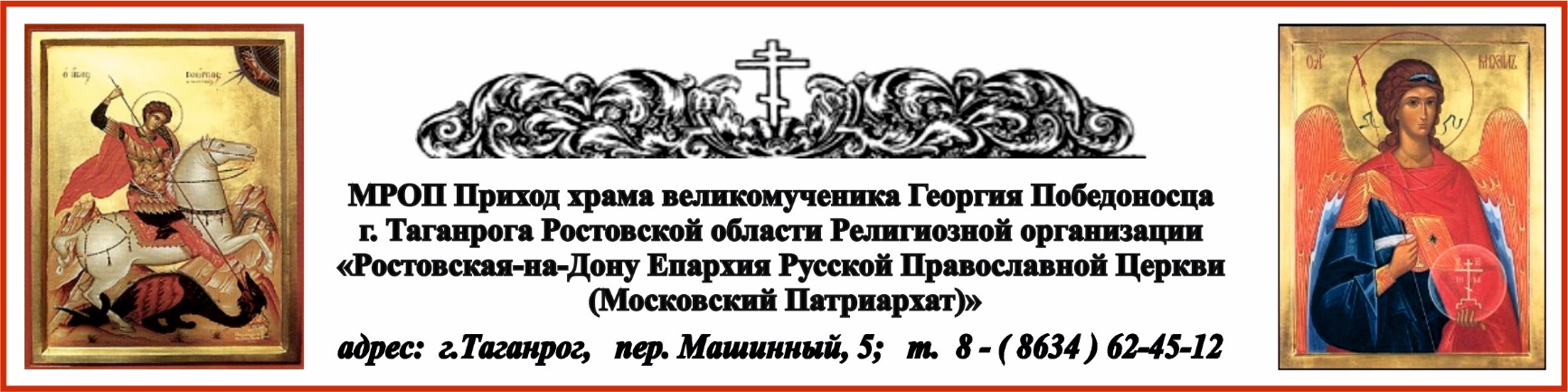 РАСПИСАНИЕ БОГОСЛУЖЕНИЙ НА МАЙ МЕСЯЦ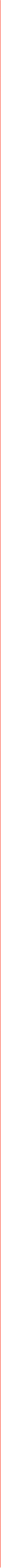 Ежедневно в келии старца Павла совершаются молебны:по выходным дням в 1300, по будням в 1200.По средам совершаются молебны в часовнях:Часовня в честь иконы Пресвятой Богородицы «Скоропослушница» в 1200 ;Часовня в честь Казанской иконы Божией Матери в 1300.